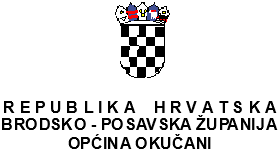 OPĆINSKI NAČELNIKKLASA: 024-01/22-01/73URBROJ:2178-21-02-22-01Okučani, 14. travnja 2022. godineNa temelju Programa poticanja poduzetništva na području Općine Okučani („Službeni vjesnik Brodsko – posavske županije“ br. 10/22) i članka 56. Statuta Općine Okučani („Službeni vjesnik Brodsko – posavske županije“ br. 10/09, 4/13, 3/18, 7/18 i 14/21), Općinski načelnik Općine Okučani raspisujeJAVNI  POZIV za dodjelu potpore male vrijednosti temeljem Programa poticanja poduzetništva na području Općine Okučani1. PREDMET JAVNOG POZIVAPredmet javnog poziva je dodjela potpore male vrijednosti u poduzetništvu za 2022. godinu na području Općine Okučani za provedbu mjere iz Programa poduzetništva na području Općine Okučani za 2022. godinu (u daljnjem tekstu: Program).Općina Okučani će u cilju poticanja razvoja poduzetništva subvencionirati sljedeću mjeru:1.1 Troškove pokretanja gospodarske aktivnosti gospodarskih subjekata početnika, što uključuje  nabavku opreme (nabavka novih strojeva, uređaja i opreme) čija je namjena isključivo za obavljanje pretežite/glavne djelatnosti.Javni poziv je otvoren od dana objave do 31. listopada 2022. godine ili do iskorištenja osiguranih sredstava u Proračunu Općine Okučani za 2022. godinu.2. OPĆI UVJETI I KRITERIJI ZA DODJELU POTPOREKorisnici potpore mogu biti obrti, trgovačka društva (mala i srednja) i gospodarski subjekti koji posluju i imaju registrirano sjedište na području Općine Okučani.Za provedbu ovog Program osigurana su sredstva u Proračunu Općine Okučani za 2022. godinu na temelju Programa poticanja poduzetništva na području Općine Okučani.Pravo na korištenje potpore iz ovog Programa ne mogu koristiti gospodarski subjekti:koji obavljaju neprofitnu djelatnost (udruge, zaklade),nad kojima je otvoren stečajni postupak ili postupak likvidacije,koji imaju dospjeli dug s osnova poreza i doprinosa za mirovinsko i zdravstveno osiguranje,koji imaju dospjeli dug prema Općini Okučani.Općina Okučani dodjeljuje potporu gospodarskim subjektima početnicima koji prvi put otvaraju obrt, registriraju trgovačko društvo i upisuju  u odgovarajući upisnik u 2022. godini, a koji posluju i imaju registrirano sjedište na području Općine Okučani.Ukoliko je poduzeće ili obrt registrirano u 2021. godini, a početak obavljanja djelatnosti u 2022. godini isto se smatraju prihvatljivim korisnicima.Odluku o isplati potpore donosi Općinski načelnik na prijedlog Povjerenstva za provedbu ovog Javnog poziva.Visina jednokratne bespovratne potpore za početak obavljanja registrirane djelatnosti može se ostvariti u iznosu od 15.000,00 kuna.Pravo na potporu mogu ostvariti gospodarski subjekti samo uz dostavljen dokaz o utrošku sredstava.3. POSTUPAK DODJELE POTPORE I POTREBNA DOKUMENTACIJAZahtjev za potporu podnosi se na Obrascu zahtjeva (ispunjen, potpisan, ovjeren pečatom) uz koji je potrebno priložiti:obrazac br. 1- zahtjev, (u prilogu javnog poziva)dokaz o registraciji – trgovačka društva : preslika važećeg rješenja o upisu u sudski registar; obrtnici- preslika izvatka iz obrtnog registra/ ili obrtnice,potvrdu Općine Okučani o nepostojanju duga prema Općini Okučani, ne starija od 15 dana od dana podnošenja zahtjeva,potvrdu Porezne uprave o nepostojanju duga prema Državnom proračunu ne starija od 30 dana od podnošenja zahtjeva,bjanko zadužnica na iznos dodijeljene subvencije (prije potpisivanja Ugovora o potpori),izjavu pod materijalnom i kaznenom odgovornošću da se protiv trgovačkog društva ili obrta, odnosno osobe ovlaštene za zastupanje trgovačkog društva ne vodi kazneni postupak i da nije pravomoćno osuđena za kaznena djela protiv gospodarstva opisana u Glavi XXIV. Kaznenog zakona Republike Hrvatske („Narodne novine“ broj 125/11, 144/12, 56/15, 61/15, 101/17, 118/18, 84/21) (Obrazac br.2. u prilogu Javnog poziva),izjava o korištenim potporama male vrijednosti (u prilogu javnog poziva),preslike računa o utrošku sredstava,dokumentaciju kojom se dokazuju podaci iz navedene  mjere ( po potrebi će Povjerenstvo tražiti dopunu dokumentacije).Općina Okučani i gospodarski subjekt zaključit će ugovor koji će regulirati međusobna prava i obveze.Korisnik potpore dužan je omogućiti Općini Okučani kontrolu namjenskog utroška dobivene potpore. Ukoliko je korisnik potpore priložio neistinitu dokumentaciju, odnosno ukoliko stvarno stanje ne odgovara stanju navedenom u zahtjevu ili priloženoj dokumentaciji, dužan je dobivena sredstva vratiti u Proračun Općine Okučani ili će Općina Okučani u slučaju ne vraćenih sredstava pokrenuti postupak za povrat sredstava i naplatu bjanko zadužnice te jednostrano raskinuti Ugovor.U svrhu provjere načina i utroška subvencioniranih sredstava Općina Okučani može izvršiti neposrednu kontrolu kroz terenski posjet gospodarskom subjektu uz prethodnu najavu.Gospodarski subjekt dužan je izvršiti povrat sredstava u slijedećim slučajevima:1. ako je priložena dokumentacija neistinita, odnosno ukoliko stvarno stanje ne odgovara stanju u zahtjevu ili priloženoj dokumentaciji,2. ako je utvrđeno nenamjensko trošenje dodijeljenih potpora,3. ako do kraja poslovne godine gospodarski subjekt ne dostavi Izvješće o iskorištenim sredstvima,4. ako gospodarski subjekt promjeni sjedište izvan Općine Okučani unutar od 12 mjeseci od odobrenja potpore.Povrat sredstava potrebno je izvršiti u roku od 15 dana od dana upućivanja zahtjeva Općine Okučani za povratom sredstava.4. PODNOŠENJE ZAHTJEVAZahtjevi za dodjelu potpore i pripadajuća dokumentacija dostavljaju se na adresu: Općina Okučani, Trg dr. Franje Tuđmana 1, s naznakom „Zahtjev za dodjelu potpora iz Programa poticanja poduzetništva na području Općine Okučani , poštom ili osobno u Općini Okučani na istoj adresi, najkasnije do 31. listopada 2022. godine.Zahtjevi se rješavaju prema redoslijedu prispijeća do iskorištenja sredstava planiranih u Proračunu Općine Okučani za 2022. godinu, odnosno najkasnije do datuma utvrđenog ovim javnim pozivom.Svi obrasci nalaze se na internetskoj stranici Općine Okučani www.okucani.hr, kao prilog Javnom pozivu , a mogu se podići osobno u Jedinstvenom upravnom odjelu Općine Okučani na adresi Općina Okučani, Trg dr. Franje Tuđmana 1.Dodatne informacije mogu se dobiti na e-mail: opcina.okucani@opcokucani.tcloud.hr ili na kontakt telefon 035/371-001.                                                                                                                 Općinski načelnik                                                                                                                Aca Vidaković